4.5 Genetic Engineering  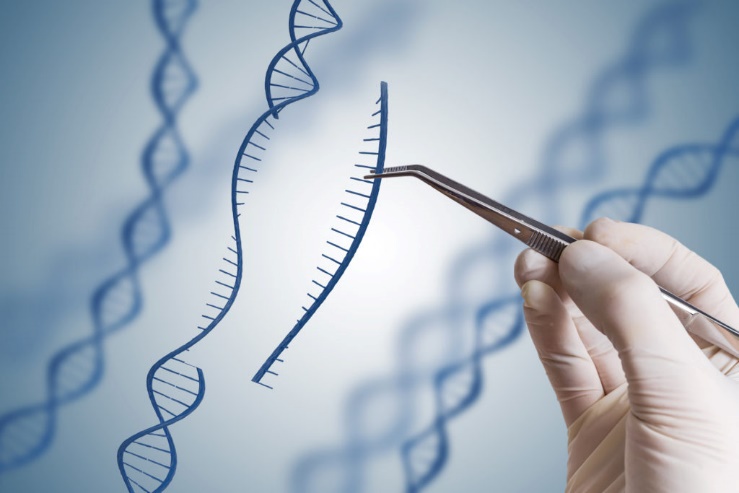 Genetic engineering is the direct____________________   of an ___________________’s _______________, which is the list of specific traits (genes) stored in the DNA.Changing the genome enables engineers to give desirable _______________________ to different organisms. Organisms created by genetic engineering are called _________________ __________________ ___________________________(GMO’s) All genetic changes ____________________________________________________________ of the organism.By changing which proteins are produced, genetic engineers ___________________________________________________________________________________________________________________________________.Genetic modification can be completed by a number of different methods:Inserting new ________________________________________ randomly or in targeted locationsDirect replacement of ______________ (________________________________)_______________________ of genes__________________ of existing genes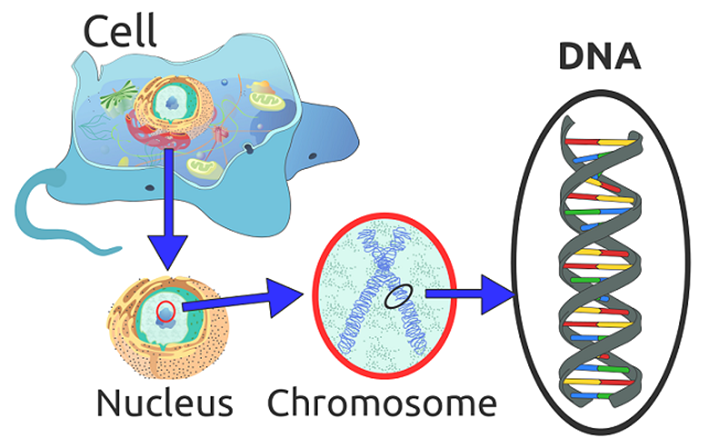 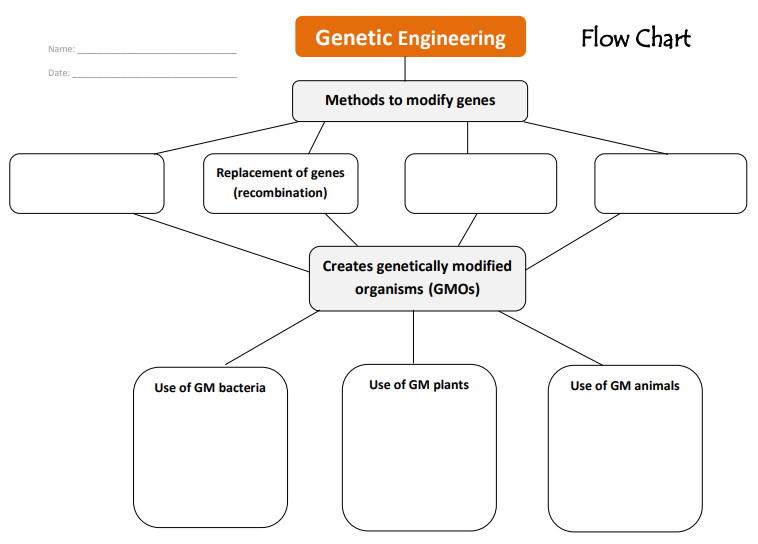 Table 1: Main Genetically Modified Crops in CanadaWhat is genetic engineering?What is the GMO process? 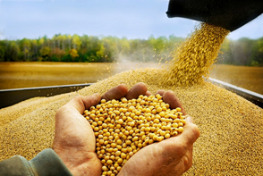 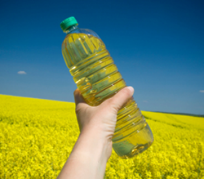 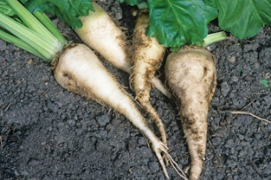 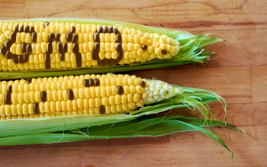 Crop Type% that is Genetically Modified in Canada